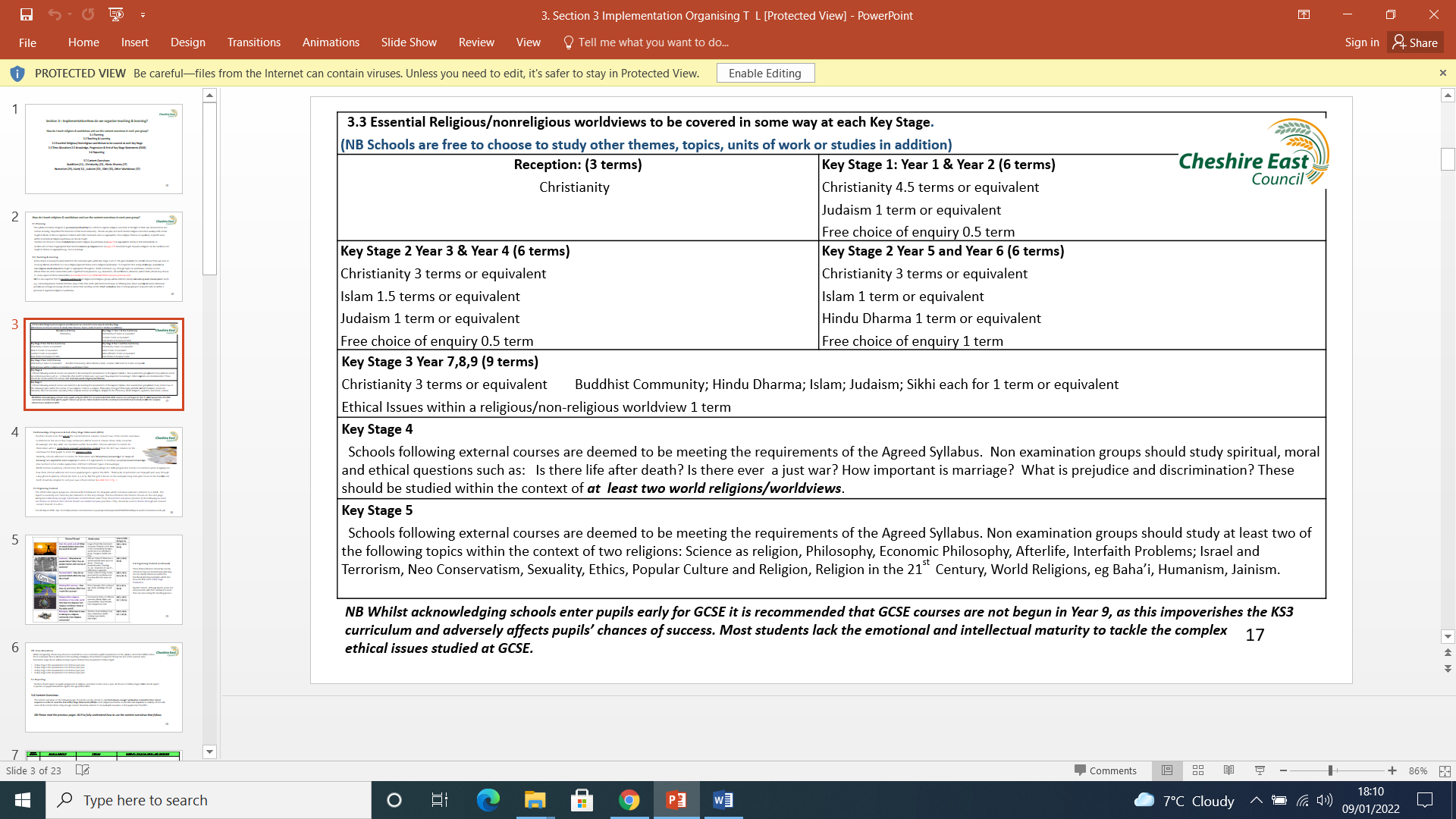 AUTUMN 1AUTUMN 2SPRING 1SPRING 2SUMMER 1SUMMER 2RECEPTIONTheme:Special PeopleKey Question:Why are people special? Why am I special? How did my family get ready to welcome me? Religion:  ChristianityGT- God the world and selfGT- Personal beliefsGT- Belonging Theme:ChristmasConcept: IncarnationKey Question: Why do Christians perform special nativity plays at Christmas?Religion:  ChristianityGT- belonging Theme:CelebrationsKey Question:How do people describe God?How do Christians describe God?Religion:  ChristianityGT- belongingTheme:EasterConcept: SalvationKey Question: Which times are special for Christians? Easter theme Religion:  ChristianityGT- belongingTheme:ChurchKey Question:Why do Christians go to church? Why is the church special for Christians?Why are other places special for believers?Religion:  ChristianityGT- Marking life’s journeysGT- belonging Theme:Looking after the world Key Question:How do Christians, Jews & Muslims say we should look after the world?Religion: ChristianityGT- God the world and self GT- Religious/Non-religious WorldviewGT- AuthorityYEAR 1,2 CYCLE 1Theme:Creation StoryConcept: God/CreationKey Question:Does God want Christians to look after the world?Religion:  ChristianityGT- God the world and self Theme:ChristmasConcept: IncarnationKey Question:What gifts might Christians Inmy town have given Jesus if he had been born here rather thanin Bethlehem?Religion:  ChristianityGT- belongingTheme: Shabbat Concept: Key Question:Is Shabbat important to Jewish people? Religion:  JudaismGT- belongingTheme:Easter - Palm SundayConcept: SalvationKey Question:Why was Jesus welcomedlike a king or celebrity by the crowds on Palm Sunday?Religion: ChristianityGT- belongingGT- Authority Theme: God- covenantKey Question: Why is the escape from Egypt important to Jewish people?Religion: JudaismGT- belonging GT- Authority (Moses)Theme: Important peopleKey Question: Why was Abraham important to Jews and Christians? Religion:   JudaismGT- God the world and self GT- Personal beliefsGT- Religious/ Non-religious WorldviewGT- AuthorityYEAR 1,2 CYCLE 2Theme: What did Jesus teach?Key Question:Is it possible to be kind to everyone all of the time?Religion:  ChristianityGT- God the world and self GT- Marking life’s journeysGT- AuthorityGT- Personal beliefsTheme:Christmas - Jesus as gift from GodConcept: IncarnationKey Question:Why do Christians believe God gave Jesus to the world?Religion:  ChristianityGT- belongingTheme: Place of worshipKey Question: What does it mean when a Christian belongs to church?Religion:  ChristianityGT- belongingTheme: Easter - ResurrectionConcept: SalvationKey Question:How important is it to Christians that Jesus came back to lifeafter His crucifixion?Religion:  ChristianityGT- belongingTheme: BibleKey Question: Why is the bible important to Christians?Religion:  ChristianityGT- belongingTheme: Church ministerKey Question: What is the role of a church leader?Religion:  Christianity GT- belongingYEAR 3,4 CYCLE 1Theme: GodKey Question: How do Christians use words, prayers, songs or hymns to describe God as ‘three in one’?Religion:  ChristianityGT- belongingGT- God the world and self Theme: JesusConcept: IncarnationKey Question:  Why do you think there are different stories about Jesus’ birth?Religion:  ChristianityGT- Personal beliefsTheme: CelebrationsConcept: Key Question: Why is Rosh Hashanah and Yom Kippur important to Jewish people?Religion:   JudaismGT- belongingTheme: SalvationConcept: IncarnationKey Question: Why do some Christians call Jesus the saviour? Religion:  Christianity GT- belongingGT- AuthorityTheme:GodKey Question:What do Muslims say God is like using the Qur’an?Religion: IslamGT- belongingGT- Religious worldview in the wider worldTheme:Muhammad (pbuh)Key Question:Why is Muhammad important to Muslims?Religion: IslamGT- belongingYEAR 3,4 CYCLE 2Theme: PracticesKey Question: What are the key events and practices in a Jews life?Religion:  JudaismGT- belongingTheme: DiscipleshipConcept: IncarnationKey Question: How is the bible used in church to guide Christians? Religion:  ChristianityGT- belongingTheme: Holy SpiritConcept: BaptismKey Question: What part do Christians believe the Holy Spirit plays in welcoming into the church community? Religion:  ChristianityGT- BelongingTheme: EasterConcept: SalvationKey Question: Is forgiveness always possible for Christians?Religion:  ChristianityGT- Personal beliefsGT- God the world and self Theme:RamadamKey Question: Why do some Muslims fast during Ramadan?Religion: IslamGT- belongingTheme: Welcoming babies Key Question: How and why do people have special ways of welcoming babies? Research unitReligion:  Cross religious views and Humanitarian view GT- Religious/ Non-religious WorldviewGT- Authority YEAR 5,6 CYCLE ATheme: Prayer and WorshipKey Question: What is the best way for a Hindu to show commitment toGod?Religion:  Hindu DhamaGT- BelongingTheme: ChristmasConcept: IncarnationKey Question: Is the Christmas story true?Religion:  ChristianityGT- Personal beliefsTheme: Hindu BeliefsKey Question: How can Brahman be everywhere and in everything?Religion:  Hindu DhamaGT- BelongingGT- AuthorityTheme: EasterConcept: SalvationKey Question: How significant is it for Christians to believe God intended Jesus to die?Religion:  ChristianityGT- belongingTheme: Beliefs and moral valuesKey Question: Do beliefs in Karma, Samsara and Moksha help Hindus leadgood lives?Religion:  Hindu DhamaGT- belongingTheme: Beliefs and PracticesKey Question: What is the best way for a Christian to show commitment to God?Religion:  Christianity/ Humanism views/ reflect on Hindu Dharma learningGT- belongingGT- Religious/ Non-religious WorldviewYEAR 5,6 CYCLE BTheme: Beliefs and PracticesKey Question: What is the best way for a Muslim to show commitment toGod?Religion: Islam Christianity/ Humanism views/ reflect on Hindu Dharma learning from Cycle 1GT- belonging GT- Religious/ Non religious Worldview Theme: ChristmasConcept: Incarnation Key Question: Do Christmas celebrationsand traditions help Christians understand who Jesus was andwhy he was born?Religion: ChristianityGT- belongingTheme: Beliefs and MeaningConcept: SalvationKey Question: Is anything ever eternal?Religion:  ChristianityGT- Personal beliefsGT- God the world and selfTheme: EasterConcept: GospelKey Question: Is Christianity still a strongreligion 2000 years after Jesus was on Earth?Religion:  ChristianityGT- God the world and self GT- Religious/ Non religious WorldviewTheme: Beliefs and moral valuesKey Question: Does belief in Akhirah (life after death) help Muslims lead good lives?Religion: IslamGT- BelongingGT- Personal beliefsSummer 2- unit added Key Question: Why is Muhammad important to Muslims? Religion: IslamGT- BelongingGT- AuthorityTheme: Beliefs and moral valuesKey Question: Does belief in Akhirah (life after death) help Muslims lead good lives?Religion: IslamGT- BelongingGT- Personal beliefsSummer 2- unit added Key Question: Why is Muhammad important to Muslims? Religion: IslamGT- BelongingGT- Authority